ประกาศคณะกรรมการส่งเสริมการพัฒนาฝีมือแรงงานเรื่อง หลักเกณฑ์ วิธีการและเงื่อนไขในการยื่นคำขอ การประเมิน การออกหนังสือรับรองความรู้ความสามารถอายุหนังสือรับรองความรู้ความสามารถ และการออกใบแทนหนังสือรับรองความรู้ความสามารถอาศัยอำนาจตามความในมาตรา ๒๖/๑๐ วรรคสาม และมาตรา ๓๙ (๓) แห่งพระราชบัญญัติส่งเสริมการพัฒนาฝีมือแรงงาน พ.ศ. ๒๕๔๕ ซึ่งแก้ไขเพิ่มเติมโดยพระราชบัญญัติส่งเสริมการพัฒนาฝีมือแรงงาน (ฉบับที่ ๒) พ.ศ. ๒๕๕๗ คณะกรรมการส่งเสริมการพัฒนาฝีมือแรงงานออกประกาศไว้ ดังต่อไปนี้ข้อ ๑ ให้ยกเลิก(๑) ประกาศคณะกรรมการส่งเสริมการพัฒนาฝีมือแรงงาน เรื่อง หลักเกณฑ์ วิธีการและเงื่อนไขในการยื่นคำขอ การประเมิน การออกหนังสือรับรองความรู้ความสามารถ อายุหนังสือรับรองความรู้ความสามารถ และการออกใบแทนหนังสือรับรองความรู้ความสามารถ ลงวันที่ ๒๒ เมษายน พ.ศ. ๒๕๕๘(๒) ประกาศคณะกรรมการส่งเสริมการพัฒนาฝีมือแรงงาน เรื่อง หลักเกณฑ์ วิธีการและเงื่อนไขในการยื่นคำขอ การประเมิน การออกหนังสือรับรองความรู้ความสามารถ อายุหนังสือรับรองความรู้ความสามารถและการออกใบแทนหนังสือรับรองความรู้ความสามารถ (ฉบับที่ ๒) ลงวันที่ ๑๖ กุมภาพันธ์ พ.ศ. ๒๕๕๙ข้อ ๒ ผู้ประสงค์จะขอหนังสือรับรองความรู้ความสามารถ ให้ยื่นคำขอพร้อมเอกสารหลักฐานตามแบบ คร.๑๐ หรือแบบ คร.๑๑ ท้ายประกาศนี้ พร้อมชำระค่าธรรมเนียมหรือค่าบริการต่อศูนย์ประเมินความรู้ความสามารถกลางหรือศูนย์ประเมินความรู้ความสามารถตามมาตรา ๒๖/๔ (๒) แล้วแต่กรณีข้อ ๓ การประเมินให้เป็นไปตามหลักเกณฑ์ดังนี้(๑) ให้ใช้ผลการผ่านการทดสอบมาตรฐานฝีมือแรงงานแห่งชาติ เป็นการประเมินในส่วนของการวัดค่าความรู้ความสามารถ ทักษะฝีมือ และทัศนคติในการทำงาน(๒) กรณีที่สาขาอาชีพหรือตำแหน่งงานใดยังไม่มีการกำหนดมาตรฐานฝีมือแรงงานแห่งชาติ ให้กรมพัฒนาฝีมือแรงงานโดยความเห็นชอบของคณะกรรมการส่งเสริมการพัฒนาฝีมือแรงงานกำหนดกรอบความรู้ความสามารถ ทักษะฝีมือ และทัศนคติในการทำงาน เพื่อใช้ในการประเมิน(๓) ประสบการณ์ในเรื่องต่าง ๆ ที่เกี่ยวข้อง หรือความสำเร็จในการประกอบอาชีพหรือการทำงานหรือการฝึกอบรม(๔) คุณลักษณะส่วนบุคคลที่แสดงถึงศักยภาพในการประกอบอาชีพหรือการทำงานที่มีอยู่ในตัวบุคคล เช่น ทักษะในการจัดการเกี่ยวกับการปฏิบัติงาน ทักษะเกี่ยวกับสภาพแวดล้อมในการปฏิบัติงาน ทักษะในการเรียนรู้เกี่ยวกับสถานที่ทำงาน ทักษะในเรื่องของความสัมพันธ์ภายในหน่วยงาน เป็นต้นข้อ ๔ การประเมินตามข้อ ๓ (๓) หรือ (๔) อาจทำได้ด้วยวิธีการอย่างหนึ่งอย่างใด ดังนี้(๑) ตรวจสอบจากเอกสารที่เกี่ยวข้องหรือรายละเอียดที่ปรากฏในสมุดประจำตัว(๒) การสัมภาษณ์ หรือการทดสอบเชิงพฤติกรรม(๓) การแสดงผลงานที่ผ่านมา(๔) วิธีการอื่นที่เหมาะสมสำหรับสาขาอาชีพหรือตำแหน่งงานนั้นข้อ ๕ การกำหนดน้ำหนักคะแนนในการประเมินให้พิจารณา ดังนี้(๑) น้ำหนักคะแนนตามข้อ ๓ (๑) หรือ (๒) ให้กำหนดเป็นร้อยละห้าสิบของคะแนนรวม(๒) น้ำหนักคะแนนตามข้อ ๓ (๓) ให้กำหนดเป็นร้อยละยี่สิบห้าของคะแนนรวม(๓) น้ำหนักคะแนนตามข้อ ๓ (๔) ให้กำหนดเป็นร้อยละยี่สิบห้าของคะแนนรวม2ข้อ ๖ ในการประเมินเพื่อรับรองความรู้ความสามารถแต่ละครั้ง ต้องมีผู้ประเมินไม่น้อยกว่าสามคนข้อ ๗ ผู้ขอรับการประเมินต้องได้คะแนนในการประเมินไม่น้อยกว่าร้อยละแปดสิบห้าของคะแนนรวม จึงถือว่าผ่านการประเมินและมีสิทธิได้รับหนังสือรับรองความรู้ความสามารถข้อ ๘ ให้ศูนย์ประเมินความรู้ความสามารถกลางหรือศูนย์ประเมินความรู้ความสามารถ
ตามมาตรา ๒๖/๔ (๒) ซึ่งดำเนินการจัดให้มีการประเมิน ออกหนังสือรับรองความรู้ความสามารถให้แก่ผู้ผ่านการประเมิน พร้อมบัตรประจำตัวผู้ได้รับหนังสือรับรองความรู้ความสามารถหนังสือรับรองความรู้ความสามารถและบัตรประจำตัวผู้ได้รับหนังสือรับรองความรู้ความสามารถตามวรรคหนึ่ง กรณีที่ออกโดยศูนย์ประเมินความรู้ความสามารถกลาง ให้เป็นไปตามแบบ คร.๑๒ และแบบ คร.๑๓ ท้ายประกาศนี้ กรณีที่ออกโดยศูนย์ประเมินความรู้ความสามารถตามมาตรา ๒๖/๔ (๒) 
ให้เป็นไปตามแบบ คร.๑๔ และแบบ คร.๑๕ ท้ายประกาศนี้ข้อ ๙ ให้ศูนย์ประเมินความรู้ความสามารถแจ้งผลการประเมินให้ผู้ยื่นคำขอทราบภายใน
ห้าวันทำการนับจากวันประเมิน กรณีที่ไม่ผ่านการประเมินให้แจ้งเหตุผลให้ผู้ยื่นคำขอทราบข้อ ๑๐ หนังสือรับรองความรู้ความสามารถให้มีอายุห้าปีข้อ ๑๑ ในกรณีที่ยื่นคำขอรับหนังสือรับรองความรู้ความสามารถในสาขาอาชีพ ตำแหน่งงานหรือลักษณะงานที่รัฐมนตรีประกาศกำหนดตามมาตรา ๗ (๒) ครั้งแรกหรือเป็นผู้ได้รับหนังสือรับรองความรู้ความสามารถในสาขาอาชีพ ตำแหน่งงาน หรือลักษณะงานดังกล่าวและได้ยื่นคำขอเพื่อประเมินใหม่ก่อนวันที่หนังสือรับรองความรู้ความสามารถฉบับเดิมหมดอายุไม่น้อยกว่าหกสิบวัน ให้ผู้ที่ยื่นคำขอไว้แล้วสามารถปฏิบัติงานในสาขาอาชีพ ตำแหน่งงาน หรือลักษณะงานดังกล่าวต่อไปได้จนกว่าจะได้รับแจ้งผลการประเมิน 
แต่ไม่เกินสามสิบวันนับแต่วันที่หนังสือรับรองความรู้ความสามารถฉบับเดิมหมดอายุข้อ ๑๒ ในกรณีหนังสือรับรองความรู้ความสามารถหรือบัตรประจำตัวผู้ได้รับหนังสือรับรองความรู้ความสามารถชำรุดหรือสูญหาย ให้ยื่นคำขอเพื่อออกใบแทนหนังสือรับรองความรู้ความสามารถหรือขอรับบัตรประจำตัวผู้ได้รับหนังสือรับรองความรู้ความสามารถ ต่อศูนย์ประเมินความรู้ความสามารถกลางหรือศูนย์ประเมินความรู้ความสามารถตามมาตรา ๒๖/๔ (๒) ตามแบบ คร.๑๖ หรือแบบ คร.๑๗ ท้ายประกาศนี้ แล้วแต่กรณีใบแทนหนังสือรับรองความรู้ความสามารถให้เป็นไปตามแบบ คร.๑๒ หรือแบบ คร.๑๔ แล้วแต่กรณี และให้มีข้อความว่า “ใบแทน” ไว้ด้านหน้าของหนังสือรับรองความรู้ความสามารถข้อ ๑๓ การยื่นคำขอต่อศูนย์ประเมินความรู้ความสามารถกลางตามประกาศนี้ ในกรุงเทพมหานคร ให้ยื่น ณ กรมพัฒนาฝีมือแรงงาน ในจังหวัดอื่น ให้ยื่น ณ หน่วยงานของกรมพัฒนาฝีมือแรงงานที่ตั้งอยู่ในจังหวัดนั้นข้อ ๑๔ หนังสือรับรองความรู้ความสามารถที่ออกก่อนวันที่ประกาศนี้มีผลใช้บังคับให้มีอายุห้าปีนับแต่วันที่ออกหนังสือรับรองความรู้ความสามารถประกาศ ณ วันที่ ๑๔ ธันวาคม พ.ศ. ๒๕๕๙หม่อมหลวงปุณฑริก  สมิติปลัดกระทรวงแรงงานประธานกรรมการส่งเสริมการพัฒนาฝีมือแรงงานแบบ คร. 10คำขอหนังสือรับรองความรู้ความสามารถเขียนที่	วันที่	เดือน	พ.ศ.	1.ข้าพเจ้า (นาย/นาง/นางสาว)	นามสกุล	เกิดวันที่	เดือน	พ.ศ.	อายุ	ปี สัญชาติ	หมู่โลหิต	เลขประจำตัวประชาชนที่อยู่ตามทะเบียนบ้าน เลขที่	หมู่	ซอย	ถนน	แขวง/ตำบล	เขต/อำเภอ	จังหวัด	รหัสไปรษณีย์	โทรศัพท์	โทรสาร	อีเมล์	ที่อยู่ปัจจุบัน เลขที่	หมู่	ซอย	ถนน	แขวง/ตำบล	เขต/อำเภอ	จังหวัด	รหัสไปรษณีย์	โทรศัพท์	โทรสาร	อีเมล์	2. วุฒิการศึกษา	สาขา	สถานศึกษา	3. อาชีพ	สถานที่ทำงาน	4. มีความประสงค์จะขอรับหนังสือรับรองความรู้ความสามารถ ในสาขาอาชีพ	(1) สาขา	(2) สาขา	(3) สาขา	(4) สาขา	(5) สาขา	5. เอกสารหลักฐานประกอบการยื่นคำขอ (๑) รูปถ่ายหน้าตรง ขนาด 1 X 1.5 นิ้ว ซึ่งถ่ายมาแล้วไม่เกินหกเดือน จำนวน 4 รูป (2) สำเนาบัตรประจำตัวประชาชน (3) เอกสารอื่น ๆ (โปรดระบุ) 	6. ข้าพเจ้ายินยอมเปิดเผยข้อมูลส่วนบุคคลให้กับหน่วยงานของรัฐและเอกชนทราบเพื่อประโยชน์
ในการจัดหางานและบริหารแรงงานต่อไป		ยินยอมให้เปิดเผย		ไม่ยินยอมให้เปิดเผยข้าพเจ้าขอรับรองว่าข้อความดังกล่าวข้างต้นและเอกสารหลักฐานที่แนบคำขอถูกต้องและเป็นความจริงทุกประการลงชื่อ	ผู้ยื่นคำขอ(	)2แบบ คร. 11(เครื่องหมายศูนย์ประเมินความรู้ความสามารถ)คำขอหนังสือรับรองความรู้ความสามารถเขียนที่	วันที่	เดือน	พ.ศ.	1.ข้าพเจ้า (นาย/นาง/นางสาว)	นามสกุล	เกิดวันที่	เดือน	พ.ศ.	อายุ	ปี สัญชาติ	หมู่โลหิต	เลขประจำตัวประชาชนที่อยู่ตามทะเบียนบ้าน เลขที่	หมู่	ซอย	ถนน	แขวง/ตำบล	เขต/อำเภอ	จังหวัด	รหัสไปรษณีย์	โทรศัพท์	โทรสาร	อีเมล์	ที่อยู่ปัจจุบัน เลขที่	หมู่	ซอย	ถนน	แขวง/ตำบล	เขต/อำเภอ	จังหวัด	รหัสไปรษณีย์	โทรศัพท์	โทรสาร	อีเมล์	2. วุฒิการศึกษา	สาขา	สถานศึกษา	3. อาชีพ	สถานที่ทำงาน	4. มีความประสงค์จะขอรับหนังสือรับรองความรู้ความสามารถ ในสาขาอาชีพ	(1) สาขา	(2) สาขา	(3) สาขา	(4) สาขา	(5) สาขา	5. เอกสารหลักฐานประกอบการยื่นคำขอ (๑) รูปถ่ายหน้าตรง ขนาด 1 X 1.5 นิ้ว ซึ่งถ่ายมาแล้วไม่เกินหกเดือน จำนวน 4 รูป (2) สำเนาบัตรประจำตัวประชาชน (3) เอกสารอื่นๆ (โปรดระบุ) 	6. ข้าพเจ้ายินยอมเปิดเผยข้อมูลส่วนบุคคลให้กับหน่วยงานของรัฐและเอกชนทราบเพื่อประโยชน์
ในการจัดหางานและบริหารแรงงานต่อไป	ยินยอมให้เปิดเผย		ไม่ยินยอมให้เปิดเผยข้าพเจ้าขอรับรองว่าข้อความดังกล่าวข้างต้นและเอกสารหลักฐานที่แนบคำขอถูกต้องและเป็นความจริงทุกประการลงชื่อ	ผู้ยื่นคำขอ(	)2แบบ คร. 12หนังสือรับรองความรู้ความสามารถเลขที่	หนังสือรับรองฉบับนี้ให้ไว้แก่	เพื่อแสดงว่าได้ผ่านการประเมินความรู้ความสามารถตามพระราชบัญญัติส่งเสริมการพัฒนาฝีมือแรงงาน พ.ศ. 2545 ในสาขาอาชีพ	สาขา	ออกให้ ณ วันที่	เดือน				พ.ศ.		ลงชื่อ	(					)อธิบดีกรมพัฒนาฝีมือแรงงานลงชื่อ							(	)ประทับตรากรมพัฒนาฝีมือแรงงานที่มุมล่างด้านขวาของรูปแบบ คร. 13(ด้านหน้า)	5.4 ซม.8.4 ซม.(ด้านหลัง)	5.4 ซม.8.4 ซม.ประทับตรากรมพัฒนาฝีมือแรงงานที่มุมล่างด้านขวาของรูปแบบ คร. 14(เครื่องหมายศูนย์ประเมินความรู้ความสามารถ)หนังสือรับรองความรู้ความสามารถเลขที่	หนังสือรับรองฉบับนี้ให้ไว้แก่	เพื่อแสดงว่าได้ผ่านการประเมินความรู้ความสามารถตามพระราชบัญญัติส่งเสริมการพัฒนาฝีมือแรงงาน พ.ศ. 2545 ในสาขาอาชีพ	สาขา	ออกให้ ณ วันที่	เดือน				พ.ศ.		ลงชื่อ					(	)ผู้ได้รับการรับรองเป็นศูนย์ประเมินความรู้ความสามารถตามมาตรา 26/4 (2)ลงชื่อ	(	)ประทับตราของผู้ได้รับการรับรองเป็นศูนย์ประเมินความรู้ความสามารถตามมาตรา 26/4(2)ที่มุมล่างด้านขวาของรูปแบบ คร. 15(ด้านหน้า)	5.4 ซม.8.4 ซม.(ด้านหลัง)	5.4 ซม.8.4 ซม.ประทับตราของผู้ได้รับการรับรองเป็นศูนย์ประเมินความรู้ความสามารถตามมาตรา 26/4(2)ที่มุมล่างด้านขวาของรูปแบบ คร. 16คำขอใบแทนหนังสือรับรองความรู้ความสามารถหรือบัตรประจำตัวผู้ได้รับหนังสือรับรองความรู้ความสามารถเขียนที่	วันที่	เดือน	พ.ศ.	1. ข้าพเจ้า (นาย/นาง/นางสาว)	นามสกุล	เลขประจำตัวประชาชน                                                                      ได้รับหนังสือรับรองความรู้ความสามารถ เลขที่	ออกให้ ณ วันที่	เดือน	พ.ศ.	ออกโดย	2. มีความประสงค์ขอรับ ใบแทนหนังสือรับรองความรู้ความสามารถ บัตรประจำตัวผู้ได้รับหนังสือรับรองความรู้ความสามารถเพื่อใช้แทนหนังสือรับรองความรู้ความสามารถหรือบัตรประจำตัวผู้ได้รับหนังสือรับรองความรู้ความสามารถดังกล่าว ซึ่งมีเหตุ  ชำรุด  สูญหาย3. เอกสารหลักฐานประกอบการยื่นคำขอ (1)	สำเนาบัตรประจำตัวประชาชน (2)	สำเนาหนังสือรับรองความรู้ความสามารถ (ถ้ามี) (3)	สำเนาบัตรประจำตัวผู้ได้รับหนังสือรับรองความรู้ความสามารถ (ถ้ามี) (4)	เอกสารอื่นๆ (โปรดระบุ) 	ข้าพเจ้าขอรับรองว่าข้อความดังกล่าวข้างต้นและเอกสารหลักฐานที่แนบคำขอถูกต้องและเป็นความจริงทุกประการลงชื่อ	ผู้ยื่นคำขอ(	)แบบ คร. 17(เครื่องหมายศูนย์ประเมินความรู้ความสามารถ)คำขอใบแทนหนังสือรับรองความรู้ความสามารถหรือบัตรประจำตัวผู้ได้รับหนังสือรับรองความรู้ความสามารถเขียนที่	วันที่	เดือน	พ.ศ.	1. ข้าพเจ้า (นาย/นาง/นางสาว)	นามสกุล	เลขประจำตัวประชาชน                                                                       ได้รับหนังสือรับรองความรู้ความสามารถ เลขที่	ออกให้ ณ วันที่	เดือน	พ.ศ.	ออกโดย	2. มีความประสงค์ขอรับ ใบแทนหนังสือรับรองความรู้ความสามารถ บัตรประจำตัวผู้ได้รับหนังสือรับรองความรู้ความสามารถเพื่อใช้แทนหนังสือรับรองความรู้ความสามารถหรือบัตรประจำตัวผู้ได้รับหนังสือรับรองความรู้ความสามารถดังกล่าว ซึ่งมีเหตุ ชำรุด  สูญหาย3. เอกสารหลักฐานประกอบการยื่นคำขอ (1)	สำเนาบัตรประจำตัวประชาชน (2)	สำเนาหนังสือรับรองความรู้ความสามารถ (ถ้ามี) (3)	สำเนาบัตรประจำตัวผู้ได้รับหนังสือรับรองความรู้ความสามารถ (ถ้ามี) (4)	เอกสารอื่นๆ (โปรดระบุ) 	ข้าพเจ้าขอรับรองว่าข้อความดังกล่าวข้างต้นและเอกสารหลักฐานที่แนบคำขอถูกต้องและเป็นความจริงทุกประการลงชื่อ	ผู้ยื่นคำขอ(	)บัตรประจำตัวผู้เข้ารับการประเมินศูนย์ประเมินความรู้ความสามารถให้ผู้สมัครเก็บบัตรนี้ไว้แสดงหลักฐานเมื่อเข้าประเมิน ถ้าไม่มีบัตรไม่อนุญาตให้เข้าประเมินชื่อ				สาขาอาชีพ			                   1..สาขา				วันที่ประเมิน			                   2..สาขา						    วันที่ประเมิน			(ลายมือชื่อผู้สมัคร)  3..สาขา			วันที่ประเมิน			ผู้รับสมัคร	วันที่	เดือน	พ.ศ.	ให้ผู้สมัครเก็บบัตรนี้ไว้แสดงหลักฐานเมื่อเข้าประเมิน ถ้าไม่มีบัตรไม่อนุญาตให้เข้าประเมินบัตรประจำตัวผู้เข้ารับการประเมินศูนย์ประเมินความรู้ความสามารถให้ผู้สมัครเก็บบัตรนี้ไว้แสดงหลักฐานเมื่อเข้าประเมิน ถ้าไม่มีบัตรไม่อนุญาตให้เข้าประเมินชื่อ				สาขาอาชีพ			         1..สาขา				วันที่ประเมิน			                   2..สาขา						    วันที่ประเมิน			(ลายมือชื่อผู้สมัคร)      3..สาขา			วันที่ประเมิน			ผู้รับสมัคร	วันที่	เดือน	พ.ศ.	ให้ผู้สมัครเก็บบัตรนี้ไว้แสดงหลักฐานเมื่อเข้าประเมิน ถ้าไม่มีบัตรไม่อนุญาตให้เข้าประเมิน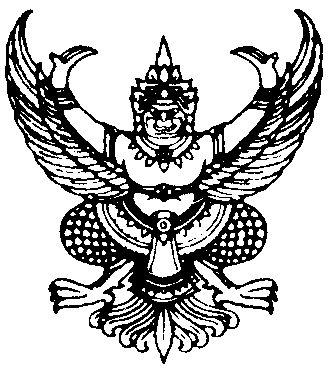 